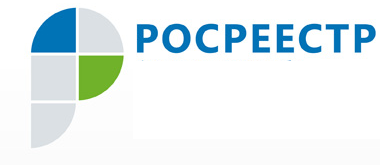 Пресс-релиз 27.01.2020 –  Росреестр Югры о реализации целевых моделей в 2019 годуУправление  Росреестра по ХМАО – Югре принимает участие в реализации целевых моделей по повышению инвестиционной привлекательности субъектов Российской Федерации. В сфере ответственности югорского Росреестра две целевые модели: «Регистрация прав собственности на земельные участки и объекты недвижимого имущества» и «Постановка на кадастровый учет земельных участков и объектов недвижимого имущества». Эти модели призваны способствовать совершенствованию учетно-регистрационных процедур и улучшению условий ведения бизнеса в регионе. По данным статистики за 12 месяцев 2019  года доля заявлений о постановке на государственный кадастровый учет, в том числе, с одновременной государственной регистрацией прав, поданных в форме электронного документа, составил 99,3  %, при том, что установленный показатель на 31.12.2019 – 58 %, на 01.01.2021 – 70 %. - Целевая модель по кадастровому учету направлена на повышение эффективности процедуры предоставления земельных участков, находящихся в государственной или муниципальной собственности, и сокращение сроков постановки объектов недвижимости на государственный кадастровый учет, - говорит руководитель Управления Владимир Хапаев. Еще одной необходимой мерой для достижения высоких результатов   руководитель Управления считает эффективное электронное взаимодействие Управления с региональными и муниципальными   органами при обмене информацией об объектах недвижимости. Это, по мнению Владимира Александровича, позволяет сократить сроки оказания услуг, количество отказов и приостановок, то есть повысить качество регистрационного процесса. Так, на 31.12.2019 доля ответов на запросы органа регистрации прав, полученных в электронном виде, в том числе, посредством Системы межведомственного электронного взаимодействия (СМЭВ), составила 94,8 % при установленном   показателе 85 %. Количество сведений, по которым осуществляется электронное межведомственное взаимодействие, – 26, установленный на конец 2019 года показатель – 20.Средний фактический срок регистрации права собственности  составляет 6 рабочих дней при установленном показателе в 7 рабочих дней, для заявлений, поданных через МФЦ – 8 рабочих дней при плане 9 рабочих дней. - Большое значение придается работе по внесению в Единый государственный  реестр недвижимости (ЕГРН) сведений о границах субъектов федерации, муниципальных образований и населенных пунктов, - поясняет далее Владимир Хапаев. – В 2019 году в Югре установлено 95 % границ муниципальных образований, границ населенных пунктов – 65 %. Региональные границы Ханты-Мансийского автономного округа полностью внесены в Единый государственный реестр недвижимости еще в 2017 году.   Напомним, целевые модели упрощения процедур ведения бизнеса разработаны по поручению Президента России и утверждены распоряжением Правительства Российской Федерации от 31.01.2017 №147-р. Основываясь на данных целевых моделях, субъекты Российской Федерации должны улучшать  инвестиционный климат  согласно ключевым параметрам международного рейтинга Doing Business (Ведение Бизнеса). Пресс-служба Управления Росреестра по ХМАО – Югре   #Росреестр   #УправлениеРосреестрапоХМАОЮгре #мониторингземель #границымуниципальныхобразований #региональныеграницы  #границынаселенныхпунктов